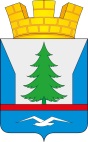 ПОСТАНОВЛЕНИЕАДМИНИСТРАЦИИ ГОРОДСКОГО ПОСЕЛЕНИЯ ЗЕЛЕНОБОРСКИЙКАНДАЛАКШСКОГО РАЙОНАот 03.07.2018 г.						                                       №  195Об определении организациипо содержанию и обслуживаниюбесхозяйных сетей теплоснабжения  В соответствии с Гражданским кодексом РФ от 30.11.1994 г. №51-ФЗ, Федеральным законом от 27.07.2010 г. №190-ФЗ «О теплоснабжении», Уставом  городского поселения Зеленоборский Кандалакшского района и в целях  снижения уровня аварийности при эксплуатации, обеспечения бесперебойного и безопасного уровня работы объектов инженерных сетей теплоснабжения, безопасных условий проживания граждан ПОСТАНОВЛЯЮ:1.Определить ОАО «Мурманэнергосбыт» организацией, осуществляющей содержание и обслуживание следующих бесхозяйных сетей теплоснабжения до признания на них права собственности:- пгт Зеленоборский, ул. Южная, д.3;- пгт Зеленоборский, ул. Южная, д.6; - пгт Зеленоборский, ул. Южная, д.11;- пгт Зеленоборский, ул. Южная, д.12;- пгт Зеленоборский, ул. Южная, д.13;- пгт Зеленоборский, ул. Магистральная, д.93а;- пгт Зеленоборский, ул. Совхозная;- пгт Зеленоборский, ул. Совхозная д.5;- пгт Зеленоборский, ул. Совхозная д.6;- пгт Зеленоборский, ул. Совхозная д.8;- пгт Зеленоборский, пер.Княжегубский д.3;- пгт Зеленоборский, пер.Княжегубский д.5;- пгт Зеленоборский, пер.Княжегубский д.7;- пгт Зеленоборский, пер.Княжегубский д.8;- пгт Зеленоборский, пер.Княжегубский д.9/44;- пгт Зеленоборский, ул.Средняя д.26;2.Административно-правовому сектору  (Тромза И.А), сектору экономического - развития (Юрковой И.А.)  принять меры по признанию права собственности на бесхозяйные объекты, указанные в п.1 настоящего постановления. 3.Контроль за исполнением настоящего постановления оставляю за собой.И.о.Главы администрации                                                                   Л.П.Шеховцова